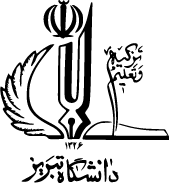 دانشکده برنامه ریزی و علوم محیطی                                                                                                                                                    به:مدیریت منابع انسانی وپشتیبانی دانشگاهاز:دانشکده برنامه ریزی و علوم محیطیموضوع:درخواست خودرو برای ماموریت برون شهری سلام علیکمخواهشمند است یک دستگاه خودرو:اتوبوس                                                        علمی                                         مینی بوس                   جهت ماموریت                 فرهنگی                                                          سواری                                                             اداریبه سرپرستی..........................................................................از تاریخ.........................لغایت..............................جهت عزیمت به مقصد..............................با تعداد مسافر...................................................نفر دانشجو............. در اختیار این واحد قرار گیرد.                                                         کارمندساعت عزیمت:.....................................محل امضاء سرپرست:                                                             محل امضاء مدیر گروه:                          توجه:در صورتی که مسافرین اعزامی دانشجو باشند لطفا فرم ذیل تکمیل شود.نام ونام خانوادگی مسئول واحد اعزام:                                   نام ونام خانوادگی مقام موافقت کننده:عنوان پست سازمانی:                                                       عنوان پست سازمانی:              دکتر هاشم رستم زاده                                         امضاءرئیس دانشکده برنامه ریزی و علوم محیطیردیفنام و نام خانوادگیشماره دانشجوییردیفنام و نام  خانوادگیشماره دانشجوییردیفنام ونام خانوادگیشماره دانشجویی1234567891011121314